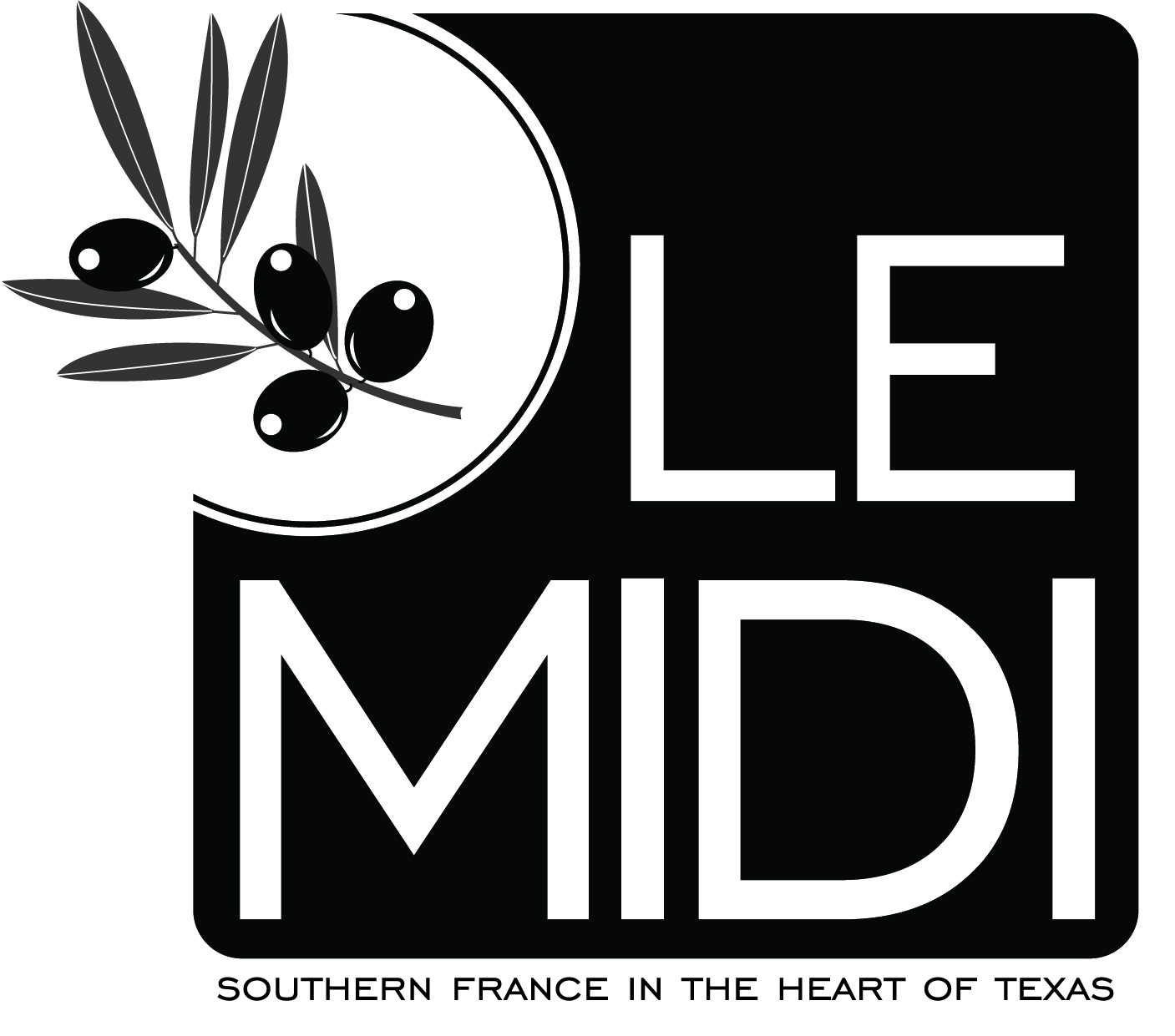 Small PlatesSoup Du Jour	6Soup a L’ognion Gratinee	7                         Traditional French  SoupHouse Salad	4                          mixed greens with tomato, shaved radish, cucumber, and herb vinaigretteCaesar Salad	6                          Romaine hearts, garlic croutons, and homemade Caesar dressing with a parmesan tuileSpinach Salad	7                 spinach with blue cheese, mushrooms, and warm pear and bacon dressingGrilled Flat Bread	6         with Roasted garlic AioliEscargots Bourguignon	8                 Cooked in Pernod , Garlic and herbsPommes Frites 	7                      with shaved parmesan, truffle oil garlic AioliCrisp Goat Cheese Polenta 	6 with tomato marmalade and herb saladHouse Made Country Pate	6 with pickled onion, cornichons, and whole grain mustardCrab Cake	12                  jumbo lump crab cake with lime beurre blancBistro Shrimp	10                    with garlic and coriander beurre blancTuna Carpaccio	10                     sesame ginger vinaigrette, prawn chips, sliced  avocado and friseeP.E.I.  Mussels	10                    with pernod and pimento Vanilla Scallops	12     Jumbo scallops with bourbon Vanilla bean and white  wine creamSandwiches                                             served with pommes fritesCroque Monsieur	8                     Black forest Ham, Mornay sauce, and brioche served with mixed greensTuna Nicoise Tartine		9    served open face with marinated chunk tuna, Lettuce, tomato, radish, boiled egg, and garlic lemon aioliGrilled Steak Tartine	11 served open faced with garlic aioli, lettuce tomato, onion, radish, tomato, and horse radish mousseEntrees                         served with your choice of a cup of soup du jour or mixed green saladCoq Au Vin 	14           Chicken slowly braised in red wine with mushrooms, onions and bacon atop vegetable and potato pureeFruits De Mer	13                Shrimp, crab, scallops, and fish cooked in white wine with tomato, basil and red pepper tossed with fresh pastaCrab Cake  	14                    served with potato puree, fresh vegetables and lime beurre blancGrilled Salmon Florentine	12 grilled salmon filet atop spinach sautéed with garlic, pernod, and served with potato pureeSteak Frites 	14       marinated hanger steak and pommes frites served with béarnaise sauceSalmon Nicoise	12            Grilled salmon atop romaine, haricot verts, tomato egg, olives, boiled potato, served with  Caesar dressing	Chicken Spinach Salad 	12            grilled chicken atop spinach, mushrooms blue cheese crumbles with a warm pear and bacon dressing 